送り先： info@cno-office.com　　　　　　　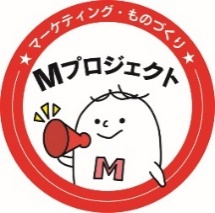 2020年●月●日Mプロジェクトへようこそ！
■ 最初にいくつかの確認をさせてください。　　　　　　　　　　　　　　　　　　　※こちらのワードはページが増えても構いません。
●お名前：
●会社名や業種、所在地など：これまでの経験について（現在のお仕事の前からの情報も可能な範囲で）
例）22歳より：銀行勤務（６年） これまでの実績について
例）2000年：●●資格取得相談内容 自由に記載してください。 使えるソフト等
例）ワード、エクセル… 対応機器
例）パソコン、タブレット… メールアドレス ※普段使いやすいアドレスをお書きください。
例）23kkyu@gmail.comSkypeをされていればユーザーネームを教えてください。
　ちなみに、私のユーザーネームは、cno.office です。
※ Skype以外で、Zoomを使用する場合には、ご招待URLをお送り致します。